Самостоятельная работаФамилия, имя  _______________________________Заполни схему.Питание необходимо__________________________Подпиши рисунки.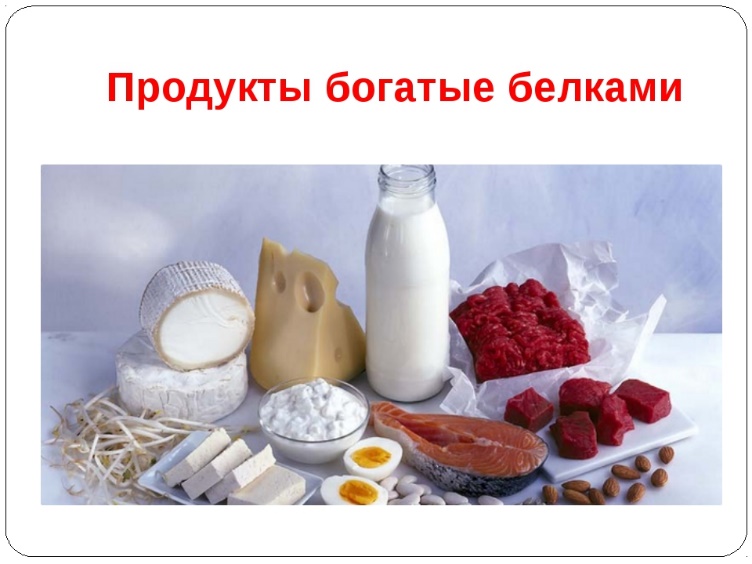 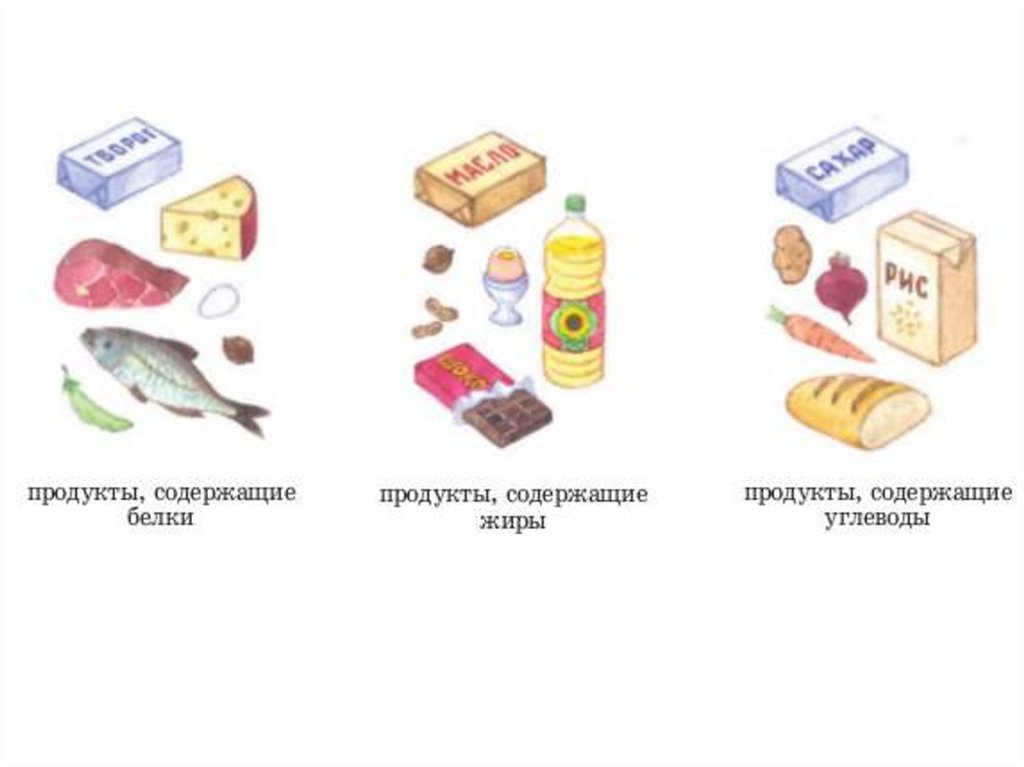 Эти продукты богаты _____________     Эти продукты богаты _____________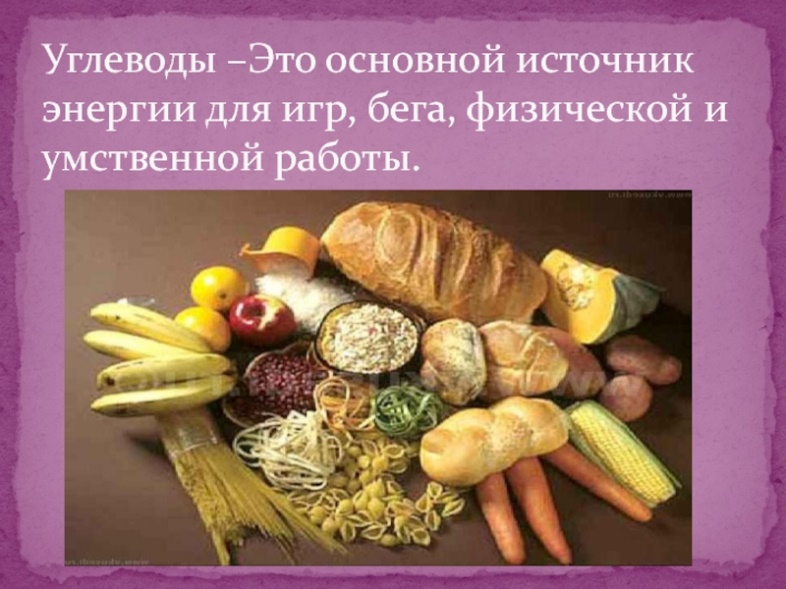 Эти продукты богаты _____________Отметь + правильные ответы.Полезно есть много овощей и фруктов.Лучше есть солёную, жирную и острую пищу.Отварное мясо полезнее жареного.Три раза в день нужно есть сладости.Составь меню полезного правильного обеда.Обед_________________________________________________________________________________________Напиши памятку для второклассника «Какая пища полезна для здоровья»____________________________________________________________________________________________________________________________________________________________________________________________________________________________________________________________________________________________________________________________________________________________________________________________________________________________________